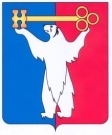 АДМИНИСТРАЦИЯ ГОРОДА НОРИЛЬСКАКРАСНОЯРСКОГО КРАЯПОСТАНОВЛЕНИЕ02.08.2022    	                              г. Норильск		          	              № 437О внесении изменений в отдельные правовые акты Администрации города НорильскаС целью приведения отдельных правовых актов Администрации города Норильска в соответствие с новой структурой Администрации города Норильска, утвержденной решением Норильского городского Совета депутатов от 14.06.2022 
№ 37/5-879,ПОСТАНОВЛЯЮ:1. Внести в Представительский состав комиссии по повышению устойчивости функционирования предприятий, учреждений и организаций, осуществляющих деятельность на территории муниципального образования город Норильск, утвержденный постановлением Администрации города Норильска от 25.07.2019 
№ 315 (далее – Представительский состав комиссии), следующее изменение:1.1. В Представительском составе комиссии наименование должности заместителя председателя комиссии - заместителя Главы города Норильска изложить в следующей редакции: «Заместитель председателя комиссии - заместитель Главы города Норильска по общественно-политической работе».2. Внести в Положение о комиссии по повышению устойчивости функционирования предприятий, учреждений и организаций, осуществляющих свою деятельность на территории муниципального образования город Норильск, утвержденное постановлением Администрации города Норильска от 09.01.2002 
№ 12 (далее - Положение), следующее изменение:2.1. В пункте 14 Положения слова «Руководитель Администрации города Норильска - Руководитель гражданской обороны» заменить словами «Глава города Норильска - Руководитель гражданской обороны города Норильска».3. Опубликовать настоящее постановление в газете «Заполярная правда» 
и разместить на официальном сайте города Норильска.Глава города Норильска							               Д.В. Карасев